BAB III METODOLOGI PENELITIAN 3.1         Metode Penelitian    Metode penelitian umumnya menggunakan konsep metodologi penelitian jenis Research and Development. Penelitian merupakan pencarian terencana atau penyelidikan kritis yang bertujuan untuk menemukan pengetahuan atau harapan baru bahwa pengetahuan semacam itu akan bermanfaat dalam mengembangkan suatu produk atau layanan baru. Namun dalam penelitian ini perlu ada pengembangan yang dilakukan berdasarkan dari temuan dalam sebuah penelitian ke dalam rencana desain untuk sebuah produk atau proses baru dengan tujuan peningkatan signifikan pada produk atau proses yang ada.     Metode penelitian adalah sebuah cara dalam ilmiah untuk mendapatkan data yang valid, dapat ditemukan, dikembangkan dan dibuktikan, suatu pengetahuan yang pada gilirannya dapat dimanfaatkan dalam memahami, memecahkan, dan mengantisipasi sebuah masalah[23]. 3.1.1      Pengumpulan Data (Data Collecting)	    Adapun penelitian yang dilakukan adalah sebagai berikut :ObservasiObservasi merupakan teknik mengumpulkan data dengan melakukan tinjauan langsung ke tempat studi kasus dimana dilakukan penelitian. Dalam hal ini peneliti melakukan observasi Sekretariat Pimpinan Daerah Muhammadiyah Deli Serdang.WawancaraTeknik mengumpulkan data dengan wawancara ini dilakukan untuk mengumpulkan data dan mendapatkan informasi tambahan dengan cara mewawancarai pihak-pihak terkait, dalam hal ini saya melakukan wawancara langsung kepada pengurus Pimpinan Daerah Muhammadiyah Deli Serdang selaku pemilik program pemberian modal usahaBerikut adalah data yang didapatkan dari pakar berupa hasil wawancara dan juga observasi :Tabel 3.1 Data Calon Penerima Modal UsahaStudi PustakaDilakukan dengan cara membaca dan mempelajari buku-buku dan artikel yang berhubunngan dengan sistem pendukung keputusan khususnya tentang metode Prefrence Selection Index, serta buku-buku yang mendukung dengan masalah yang dibahas dalam penyusunan skripsi.Menganalisis penerapan metode Prefrence Selection Index di Pimpinan Daerah Muhammadiyah Deli Serdang untuk melakukan pemilihan penerima modal usahaMerancang sistem, dari hasil menganalisis yang diperoleh maka dilakukan teknik merancang sistem untuk membuat pengembangan dari sistem pendukung keputusan dengan metode yang digunakan.Menguji sistem, setelah proses mengimplementasikan selesai maka akan dilakukan proses terhadap program yang telah dibuat untuk mengetahui apakah program sudah selesai dalam pengambilan keputusan.Mengimplementasikan sistem, pada tahap ini dilakukan pemanfaatan program dalam melakukan proses pengambilan keputusan.3.1.2   Studi LiteraturDidalam studi literatur, penelitian ini banyak menggunakan jurnal-jurnal baik dari jurnal nasional dan jurnal lokal, peneliti ini juga menggunakan Buku dan E-Book sebagai sumber referensi. Dari komposisi yang ada jumlah literatur yang digunakan sebanyak 22 dengan rincian: 20 Jurnal Nasional dan 2 Buku Nasional .Diharapkan dengan Literatur tersebut dapat membantu peneliti didalam menyelesaikan permasalahan yang terjadi di Pimpinan Daerah Muhammadiyah Deli Serdang untuk menentukan penerima modal usaha. Dikarenakan dalam penelitian ini menggunakan konsep pendekatan eksperimental maka di bawah ini adalah metode penelitian yaitu sebagai berikut:Gambar 3.1  Metode PenelitianGambar diatas menjelaskan bagaimana cara melakukan penelitian ini. Hal pertama yang akan dilakukan adalah pengumpulan data hingga mendapatkan hasil penelitian yang dapat diimplementasikan di Pimpinan Daerah Muhammadiyah Deli serdang.3.2     Metode Perancangan Sistem Dalam metode perancangan sistem untuk software kita dapat menggunakan beberapa metode diantaranya algoritma Waterfall (algoritma air terjun).  Berikut ini adalah contoh penulisan Metode Perancangan Sistem.    Analisis Masalah dan KebutuhanDalam tahapan ini penelitian dimulai dari pengembangan sistem yang dapat membantu dalam menentukan Calon penerima modal usaha. Tahapan ini melakukan analisis langsung ke pengrus Pimpinan Daerah Muhammadiyah Deli Serdang untuk mengetahui permasalahan yang ada. Salah satu permasalahannya adalah sistem pemilihan penerima modal usaha yang masih menggunakan sistem musyawarah mufakat dalam rapat rutin Pimpinan Daerah Muhammadiyah Deli Serdang, dan pemilihan penerima modal usaha yang berjalan belum selektif, dikarenakan belum sesuai dengan kriteria sehingga berakhir pada tahap voting, sehingga dikhawatirkan penerima modal usaha tidak sesuai sasaran . Oleh karena itu dibuatlah sebuah sistem yang nantinya dapat membantu Pimpinan Daerah Muhammadiyah dalam memilih calon penerima modal usaha  yang sesuai dengan kriteria-kreteria yang sudah ditentukan. DesainTahapan selanjutnya yaitu desain sistem. Tahapan ini adalah gambaran tentang apa yang akan dikerjakan sistem dan bagaimana tampilannya. Pada tahapan design menggunakan pemodelan sistem yaitu: Unified Modelling Language, Use Case Diagram, Activity Diagram, Class Diagram, dan Flowchart.CodeTahapan ini dilakukan untuk penerjemahan code program yang telah dibuat kedalam perintah-perintah yang dimengerti komputer. Pada penelitian ini sistem yang dirancang menggunakan code dari bahasa pemrograman Visual Basic berbasis Dekstop.TestingTesting digunakan untuk memastikan bahwa sistem yang dibuat telah sesuai desain dan sistem tidak ada kesalahan. Testing pengujian di lakukan pada Pimpinan Daerah Muhammadiyah sebagai pemilik program bantuan modal usaha.MaintenanceTahapan ini proses dalam pemeliharaan sistem yang mencakup koreksi dari berbagai error yang tidak ditemukan pada tahap awal, pemiliharaan program, memperbaharui sistem, serta tampilan desain sistem disederhanakan lagi. Dalam penelitian ini pengguna atau end user adalah Majelis Pengembangan Kader dan Sumber Daya Insani.3.3  Algoritma SistemAlgoritma sistem adalah penjelasan langkah-langkah penyelesaian masalah dalam merancang Decission Support System Penyeleksian Terhadap calon penerima modal usaha Menggunakan Pendekatan Preference Selection Index (PSI) . Flowchart dari metode PSIDibawah ini adalah Flowchart dari Proses metode PSI sebagai berikut: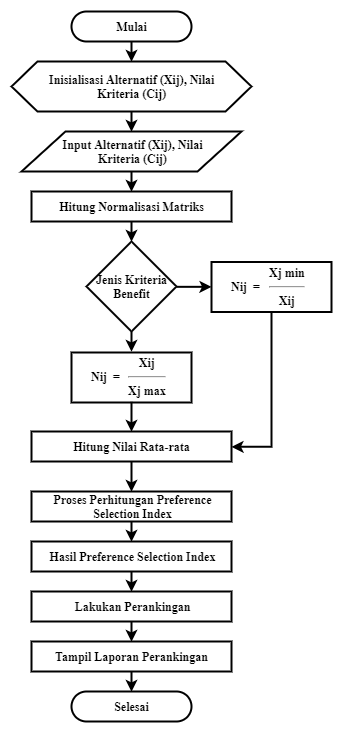 Gambar 3.2 Flowchart pada Metode PSI3.3.2   Deskripsi Data dari PenelitianDibawah ini adalah data yang dapat digunakan sebagai sampel dalam penelitian ini yaitu sebagai berikut:Dalam proses pengambilan keputusan dibuat berdasarkan pada kriteria yang sudah ditetapkan dalam menentukan calon penerima modal usaha, berikut ini adalah kriteria yang digunakan:Tabel 3.2 Nama Kriteria dan Nilai Bobot Kriteria (Sumber: Majelis Pengembangan Kader dan Sumber Daya Insanii 2020)Berdasarkan data yang telah didapatkan, maka dilakukan konversi setiap kriteria untuk dapat dilakukan proses perhitungan kedalam metode PSI. Berikut ini  adalah tabel konversi dari kriteria yang digunakan:Kriteria PendidikanBerikut ini Nilai bobot dari keriteria Pendidikan sebagai berikut:Tabel 3.3 Kriteria PendidikanTabel 3.3 Kriteria Pendidikan (Lanjutan)Kriteria UsiaBerikut ini Nilai bobot dari keriteria usia sebagai berikut:Tabel 3.4 Kriteria UsiaKriteria Taksasi Modal UsahaBerikut ini Nilai bobot dari keriteria Taksasi Modal Usaha sebagai berikut:Tabel 3.5 Kriteria Taksasi Modal UsahaKriteria Skor PerkaderanBerikut ini Nilai bobot dari keriteria Skor Perkaderan sebagai berikut:Tabel 3.6 Kriteria Skor PerkaderanTabel 3.7 Hasil Konversi data alternativePenyelesaian Masalah dengan Menggunakan metode PSIDari referensi yang telah dijelaskan pada bab sebelumnya berikut ini langkah-langkah dalam penyelesain metode PSI sebagai berikut:Membuat Matriks KeputusanBerikut ini adalah matriks keputusan berdasarkan data hasil konversi nilai alternatif sebagai barikut:Berdasarkan persamaan di atas, maka matriks yang dinormalkan yaitu:Mencari Maximum dan Minimum Dari Setiap AlternatifTabel 3.8 Nilai Maximum dan MinimumMelakukan Normalisasi Matriks Keputusan	Berikut ini adalah normalisasi matriks dari nilai alternatif sesuai dengan jenisnya.Kriteria keuntungan (benefit)Kriteria biaya (cost)Normalisasi untuk Kriteria I:Normalisasi untuk Kriteria II:Normalisasi untuk Kriteria III:Normalisasi untuk Kriteria IV:Berikut ini adalah hasil normalisasi matriks keputusan secara keseluruhan yaitu sebagai berikut:   Menghitung Nilai Rata-Rata Matriks	Melakukan penjumlahan dari nilai rata-rata matriks dari setiap atribut sebagai berikut:= 8	 = 8,5	 = 8,5	 = 9,333Hasil perhitungan yang diperoleh dari perhitungan di atas adalah sebagai berikut:  Menghitung nilai mean dari hasil yang telah diperoleh di atas, yaitu: 0,85 0,9333Menghitung Nilai Variasi Preferensi.	Menentukan nilai variasi preferensi dalam kaitannya dengan setiap kriteria menggunakan persamaan sebagai berikut:Nilai 0,0180,0180,018 0,040 0,040 0,040 0,018 0,018 0,040Nilai Nilai 0,010Nilai Berikut ini merupakan hasil perhitungan pangkat pada matriks nilai variasi preferensi ()Kemudian menjumlahkan hasil nilai pangkat pada matriks variasi preferensi ()=  + +  + 0,040 + 0,040 + 0,040 + +  + + 0,040 = 0,267=  + 0,123 + 0,010 + 0,023 + 0,010 + 0,023 + 0,010 + 0,023 + 0,010 + 0,023 = 0,275= 0,010 + 0,123 + 0,23 + 0,23 + 0,23 + 0,23 + 0,360 + 0,23 + 0,23 + 0,23 = 0,650= 0,004 + 0,004+ 0,004 + 0,071 + 0,004 + 0,004 + 0,004 + 0,004 + 0,071 + 0,014 = 0,178Hasil penjumlahan matriks variasi preferensi adalah sebagai berikut:Menentukan Nilai Dalam PreferensiBerikut merupakan hasil dari pengurangan nilai dalam preferensi yang terdiri dari yaitu:Menghitung total nilai:= 2,631Menentukan Kriteria BobotAdapun rumus yang akan digunakan dalam menghitung kriteria bobot adalah sebagai berikut:Hasil perhitungan nilai keseluruhan kriteria bobot adalah sebagai berikut:Menghitung Preference Selection IndexUntuk mendapatkan nilai preferensi indeks terbesar adalah dengan menggunakan persamaan sebagai berikut:Nilai  0,186 0,186 0,186 0,279 0,2790,279 0,186 0,186 0,186 0,0279Nilai  0,2760,138 0,2070,2760,2070,2760,2070,2760,2070,276Nilai Nilai Hasil perhitungan perkalian pada matriks  adalah sebagai berikut:Langkah terkahir adalah mencari nilai perangkingan yaitu sebagai berikut:  = 0,186 + 0,276 + 0,100 + 0,313 = 0,874 = 0,186 + 0,138 + 0,067 + 0,313 = 0,703 = 0,186 + 0,207 + 0,133 + 0,313 = 0,838 = 0,279+ 0,276 + 0,133 + 0,208 = 0,896 = 0,279 + 0,207+ 0,133 + 0,313 = 0, 931 = 0,279 + 0,276 + 0,133 + 0,313 = 1,000 = 0,186 + 0,207 + 0,033 + 0,313 = 0,738 = 0,186 + 0,276 + 0,133 + 0,313 = 0,907 = 0,186 + 0,207+ 0,133 + 0,208 = 0, 685 = 0,279 + 0,276 + 0,133 + 0,313 = 0,855	Berdasarkan nilai  di atas berikut ini adalah hasil dan perangkingan dari penilaian skala prioritas Project adalah sebagai berikut: Tabel 3.9 Hasil Perangkingan Metode Preference Selection IndexNoAlternatifKriteriaKriteriaKriteriaKriteriaNoAlternatifPendidikanUsiaTaksaksi Modal UsahaSkor Perkaderan1PariadiSMA3120000000852Dadek DalimunteSMA4215000000903Febry RahmadsyahSMA4125000000854Rio Alvin KurniawanD33550000000805Fakhrudin ARD33830000000856Kiki Azwardi PillyD33025000000907Fahri FitrandaSMA4110000000908Rijaldi JambakSMA3245000000859Hafiz MuharramSMA36500000008010Faizal AzmiD3353000000085NoIdNama KriteriaBobot (Wj)Jenis1C1Pendidikan25%Benefit2C2Usia25%Cost3C3Taksasi Dana Usaha25%Benefit4C4Skor Perkaderan25%BenefitAsumsi(C1)BobotSMP1SMA2Asumsi(C1)BobotD33S14Asumsi(C2)Bobot30-35 tahun436-41 tahun342-47 tahun2 tahun1Asumsi(C4)Nilai5 -10 Juta111 – 15 Juta216 – 20 Juta3 Juta4Asumsi(C5)Nilai60 – 70171 – 80281 – 90391 – 1004170 >5NoAlternatifKriteriaKriteriaKriteriaKriteriaNoAlternatifC1C2C3C41Pariadi24332Dadek Dalimunte22233Febry Rahmadsyah23434Rio Alvin Kurniawan34425Fakhrudin AR33436Kiki Azwardi Pilly34437Fahri Fitranda23138Rijaldi Jambak24439Hafiz Muharram234210Faizal Azmi3443Nilai Maximum dan Nilai Minimum AlternatifNilai Maximum dan Nilai Minimum AlternatifNilai Maximum dan Nilai Minimum AlternatifNilai Maximum dan Nilai Minimum AlternatifNilai Maximum dan Nilai Minimum AlternatifNilai Maximum3443Nilai Minimum2212NoNama Calon Penerima Modal Usaha Nilai ∅iPrioritasNoNama Calon Penerima Modal Usaha Nilai ∅iPrioritas1Pariadi0,874Prioritas 62Dadek Dalimunte0,703Prioritas 103Febry Rahmadsyah0,838Prioritas 74Rio Alvin Kurniawan0,896Prioritas 55Fakhrudin AR0,931Prioritas 36Kiki Azwardi Pilly1,000Prioritas 27Fahri Fitranda0,738Prioritas 88Rijaldi Jambak0,907Prioritas 49Hafiz Muharram0,734Prioritas 9 10Faizal Azmi1,000Prioritas 1